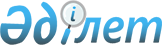 О городском бюджете на 2010-2012 годы
					
			Утративший силу
			
			
		
					Решение Уральского городского маслихата Западно-Казахстанской области от 24 декабря 2009 года № 24-2. Зарегистрировано Управлением юстиции города Уральска Западно-Казахстанской области 6 января 2010 года № 7-1-160. Утратило силу - решением Уральского городского маслихата Западно-Казахстанской области от 30 марта 2011 года № 38-10      Сноска. Утратило силу - Решением Уральского городского маслихата Западно-Казахстанской области от 30.03.2011 № 38-10.      В соответствии с Бюджетным кодексом Республики Казахстан, подпунктом 1) пункта 1 статьи 6 Закона Республики Казахстан "О местном государственном управлении и самоуправлении в Республике Казахстан", решением областного маслихата от 14 декабря 2009 года  № 16-1 "Об областном бюджете на 2010-2012 годы", Уральский городской маслихат РЕШИЛ:



      1. Утвердить городской бюджет на 2010-2012 годы согласно приложениям 1, 2 и 3 соответственно, в том числе на 2010 год в следующих объемах:

      1) доходы – 18 894 656 тысяч тенге, в том числе:

      налоговые поступления – 7 593 174 тысяч тенге;

      неналоговые поступления – 334 396 тысяч тенге;

      поступления от продажи основного капитала – 1 348 024 тысяч тенге;

      поступления трансфертов – 9 619 062 тысяч тенге;

      2) затраты – 17 150 557 тысяч тенге;

      3) чистое бюджетное кредитование – 0:

      бюджетные кредиты – 0;

      погашение бюджетных кредитов – 0;

      4) сальдо по операциям с финансовыми активами – 929 442 тысяч тенге:

      приобретение финансовых активов – 929 442 тысяч тенге;

      поступления от продажи финансовых активов государства – 0;

      5) дефицит (профицит) бюджета – 814 657 тысяч тенге;

      6) финансирование дефицита (использование профицита) бюджета – - 814 657 тысяч тенге:

      поступление займов – 312 067 тысяч тенге;

      погашение займов – -1 136 607 тысяч тенге;

      используемые остатки бюджетных средств – 9 883 тысяч тенге.

      Сноска. Пункт 1 в редакции Решения Уральского городского маслихата Западно-Казахстанской области от 05.11.2010 № 33-3 (вводится в действие с 01.01.2010). 



      2. Поступления в городской бюджет на 2010 год формируются в соответствии с Бюджетным кодексом Республики Казахстан, Законом Республики Казахстан "О республиканском бюджете на 2010-2012 годы", решением областного маслихата от 14 декабря 2008 года № 16-1 "Об областном бюджете на 2010-2012 годы" и согласно пункта 4 настоящего решения.

      Сноска. Пункт 2 в редакции Решения Уральского городского маслихата Западно-Казахстанской области от 25.02.2010 № 26-2 (вводится в действие с 01.01.2010).



      3. Принять к руководству статью 9 Закона Республики Казахстан "О республиканском бюджете на 2010-2012 годы".



      4. Учесть норматив распределения доходов, установленный областным маслихатом на 2010 год, по следующим подклассам доходов:

      1) индивидуальный подоходный налог зачисляется в городской бюджет в размере – 59,9 %;

      2) социальный налог зачисляется в городской бюджет в размере – 59,9 %.



      5. Установить, что на 2010 год бюджетные изъятия в областной бюджет не предусматриваются.



      6. Утвердить резерв местного исполнительного органа города на 2010 год в размере 95 880 тысяч тенге.

      Сноска. Пункт 6 с изменениями, внесенными Решениями Уральского городского маслихата Западно-Казахстанской области от 25.02.2010 № 26-2, 10.08.2010 № 31-2 (вводится в действие с 01.01.2010).



      7. Деньги от реализации товаров и услуг, предоставляемых государственными учреждениями, подведомственными местным исполнительным органам, используются ими в порядке, определяемом Бюджетным кодексом Республики Казахстан и Правительством Республики Казахстан.



      8. Учесть, что в городском бюджете на 2010 год предусмотрены целевые трансферты из областного бюджета на материальное обеспечение детей-инвалидов, воспитывающихся и обучающихся на дому – 10 682 тысячи тенге, на открытие и содержание мини-центров – 45 365 тысяч тенге, на разработку проектно-сметной документации и капитальный ремонт детского сада № 41 – 66 793 тысячи тенге, на разработку проектно-сметной документации и капитальный ремонт детского сада № 42 – 107 077 тысяч тенге, на разработку проектно-сметной документации и капитальный ремонт детского сада № 43 – 62 133 тысячи тенге, на капитальный ремонт СОШ № 1 в г.Уральске – 48 773 тысячи тенге, на капитальный ремонт детского сада № 3 в г.Уральске – 14 240 тысяча тенге, на реконструкцию дорог по ул.Московская (от ул.С. Датова до Кызылжарской) – 201 349 тысяч тенге, на капитальный ремонт филиала кинотеатра им. Гагарина – 937 тысяч тенге, на капитальный ремонт здания филиала библиотеки № 13 – 15 287 тысячи тенге, на строительство дома для малосемейных на 240 квартир в г. Уральске – 877 912 тысяч тенге, на строительство городской набережной (р-н пл. Победы) – 110 000 тысяч тенге, на благоустройство дворов – 250 000 тысяч тенге, на развитие коммунального хозяйства – 239 000 тысяч тенге, на приобретение 2-х зданий в коммунальную собственность – 192 126 тысяч тенге, на средний ремонт дорог – 194 292 тысяч тенге, на капитальный ремонт дорог – 38 500 тысяч тенге, на реконструкцию дорог – 131 134 тысяч тенге, на организацию горячего питания учащихся 1-4 классов – 114 740 тысяч тенге, на осуществление льготного проезда на общественном транспорте обучающихся и воспитанников организаций образования очной формы обучения 144 600 тысяч тенге, на проведение работ по зонированию земель пригородный зоны – 49 715 тысяч тенге, на выпуск альбомов художников Западно-Казахстанской области – 3 780 тысяч тенге, на капитальный ремонт мемориала "Вечный огонь" – 57 990 тысяч тенге, на проведение мероприятий посвященных 65-летию Великой Отечественной войны – 7 866 тысяч тенге, целевые текущие трансферты в связи с изменением фонда оплаты труда в бюджетной сфере – 214 081 тысяч тенге, на ремонт историко–культурных памятников – 761 тысяча тенге; на завершение корректировки генерального плана города Уральска – 45 000 тысяч тенге, на ремонт фасадов исторических зданий по проспекту Достык-Дружба – 5 000 тысяч тенге, на приобретение биогумуса – 25 000 тысяч тенге, на обеспечение санитарии населенных пунктов – 20 000 тысяч тенге, на благоустройство – 39 176 тысяч тенге, на развитие тепло-энергетической системы – 53 152 тысяч тенге, на благоустройство дворов – 380 000 тысяч тенге, на обеспечение безопасности дорожного движения – 8 000 тысяч тенге, реализация программы "Жасыл-Ел" на 2008-2010 годы (оплата труда бойцов молодежных трудовых отрядов, механизированные работы, приобретение инвентаря) – 9 411 тысяч тенге; на строительство детского сада на 320 мест в микрорайоне Самал – 1000 тысяч тенге, на строительство ул. Брусиловского – ул. Аяз би (2-этап) – 6 537 тысяч тенге, в рамках подготовки к отопительному сезону – 900 000 тысяч тенге, на освещение улиц 67 000 тысяч тенге, на содержание дорожно-мостового хозяйства – 106 255 тысяч тенге, на строительство дорог – 60 000 тысяч тенге, на социальную помощь отдельным категориям нуждающихся граждан по решениям местных представительных органов – 35 000 тысяч тенге, на обеспечение нуждающихся инвалидов обязательными гигиеническими средствами и предоставление услуг специалистами жестового языка, индивидуальными помощниками в соответствии с индивидуальной программой реабилитации инвалида – 20 000 тысяч тенге, жилищная помощь – 10 000 тысяч тенге, на разработку проектно-сметной документации для капитального ремонта дорог – 19 245 тысяч тенге, на развитие лифтового хозяйства – 17 442 тысяч тенге, на строительство и (или) приобретения жилья – 123 297 тысяч тенге, на строительство и (или) приобретения жилья государственного жилищного фонда – 135 703 тысяч тенге;

      из республиканского бюджета на содержание вновь вводимых объектов образования – 163 778 тысяча тенге, на создание лингафонных и мультимедийных кабинетов в государственных учреждениях начального, основного среднего и общего среднего образования – 22 166 тысячи тенге, на оснащение учебным оборудованием кабинетов физики, химии, биологии в государственных учреждениях основного, среднего и общего среднего образования – 45 045 тысяч тенге, на обеспечение учебными материалами дошкольных организаций образования, организаций среднего, технического и профессионального, послесреднего образования, институтов повышения квалификации по предмету "Самопознание" - 22 787 тысяч тенге, на выплату государственной адресной социальной помощи – 1 200 тысяч тенге, на выплату государственных пособий на детей до 18 лет из малообеспеченных семей – 6 000 тысяч тенге, на увеличение норм питания в медико-социальных учреждениях – 1 685 тысяч тенге, на выплату единовременной материальной помощи участникам и инвалидам Великой Отечественной войны, а также лицам, приравненным к ним, военнослужащим, в том числе уволенным в запас (отставку), проходившим военную службу в период с 22 июня 1941 года по 3 сентября 1945 года в воинских частях, учреждениях, в военно-учебных заведениях, не входивших в состав действующей армии, награжденным медалью "За победу над Германией в Великой Отечественной войне 1941-1945 годов" или медалью "За победу над Японией", проработавшим (прослужившим) не менее шести месяцев в тылу в годы Великой Отечественной войны к 65-летию Победы в Великой Отечественной войне – 126 096 тысяч тенге, на обеспечение проезда участникам и инвалидам Великой Отечественной войны к 65-летию Победы в Великой Отечественной войне – 2 564 тысяч тенге, на содержание подразделений местных исполнительных органов в области ветеринарии – 5 838 тысяч тенге, на развитие, обустройство и (или) приобретение инженерно-коммуникационной инфраструктуры в рамках реализации Государственной программы жилищного строительства в Республике Казахстан на 2008-2010 годы – 1 232 000 тысяч тенге, на строительство и (или) приобретение жилья государственного коммунального жилищного фонда в рамках реализации Государственной программы жилищного строительства в Республике Казахстан на 2008-2010 годы – 251 577 тысяч тенге, на развитие инженерно-коммуникационной инфраструктуры и благоустройство городов и населенных пунктов – 791 649 тысяч тенге, на ремонт инженерно-коммуникационной инфраструктуры и благоустройство городов и населенных пунктов – 416 127 тысяч тенге, на строительство и реконструкцию автомобильных дорог областного и районного значения, улиц городов и населенных пунктов – 149 811 тысяч тенге, на ремонт и содержание автомобильных дорог областного и районного значения, улиц городов и населенных пунктов – 57 200 тысяч тенге, на капитальный ремонт филиала ГККП "Культпросветобъединение" кинотеатра им. Гагарина – 28 259 тысяча тенге, на капитальный ремонт СОШ № 1 – 95 227 тысяч тенге, на капитальный ремонт детского сада № 3 – 31 349 тысяч тенге, на расширение программ молодежной практики – 30 000 тысяч тенге, на создание социальных рабочих мест – 36 000 тысяч тенге, на проведение противоэпизоотических мероприятий – 2 673 тысячи тенге, на реализацию государственного образовательного заказа в дошкольных организациях образования – 75 690 тысяч тенге; на строительство детского сада на 320 мест в микрорайоне Самал – 89 000 тысяч тенге, на строительство подстанции 110/35 Кв в Зачаганск – 900 000 тысяч тенге.

      Сноска. Пункт 8 с изменениями, внесенными Решениями Уральского городского маслихата Западно-Казахстанской области от 25.02.2010 № 26-2, 20.04.2010 № 28-2, 19.05.2010 № 29-2, 10.08.2010 № 31-2, 05.11.2010 № 33-3 (вводится в действие с 01.01.2010).



      8-1. Учесть, что в расходах городского бюджета на 2010 год предусмотрен возврат неиспользованных (недоиспользованных) целевых трансфертов в областной бюджет в сумме 29 779 тысяч тенге.

      Сноска. Решение дополнено пунктом 8-1 в соответствии с Решением Уральского городского маслихата Западно-Казахстанской области от 25.02.2010 № 26-2; с изменениями, внесенными Решением Уральского городского маслихата Западно-Казахстанской области от 10.08.2010 № 31-2 (вводится в действие с 01.01.2010).



      8-2. Учесть, что в расходах городского бюджета на 2010 год предусмотрено погашение долга местного исполнительного органа в сумме 1 136 607 тысяч тенге.

      Сноска. Решение дополнено пунктом 8-2 в соответствии с Решением Уральского городского маслихата Западно-Казахстанской области от 25.02.2010 № 26-2 (вводится в действие с 01.01.2010).



      8-3. Учесть, что в расходах городского бюджета на 2010 год предусмотрена пеня на погашение долга местного исполнительного органа в сумме 3 417 тысяч тенге.

      Сноска. Решение дополнено пунктом 8-3 в соответствии с Решением Уральского городского маслихата Западно-Казахстанской области от 25.02.2010 № 26-2 (вводится в действие с 01.01.2010). 



      9. Учесть, что в городском бюджете на 2010 год предусмотрен кредит по нулевой ставке вознаграждения на строительство и (или) приобретение жилья для работников 100 школ и 100 больниц в рамках реализации Государственной программы жилищного строительства в Республике Казахстан на 2008-2010 годы в сумме 312 067 тысячи тенге.

      Сноска. Пункт 9 с изменениями, внесенными Решениями Уральского городского маслихата Западно-Казахстанской области от 20.04.2010 № 28-2, 05.11.2010 № 33-3 (вводится в действие с 01.01.2010).



      10. Учесть, что в городском бюджете на 2010 год предусмотрены трансферты, передаваемые в областной бюджет в связи с изменением фонда оплаты труда в бюджетной сфере с учетом изменения налогооблагаемой базы социального налога и индивидуального подоходного налога, предусмотренных при расчете трансфертов общего характера, утвержденных решением областного маслихата "Об установлении объемов трансфертов общего характера между областным и районными (городским) бюджетами на 2008-2010 годы" в сумме 428 162 тысячи тенге.



      11. Утвердить перечень бюджетных программ, не подлежащих секвестру в процессе исполнения городского бюджета на 2010 год, согласно приложению 4.



      12. Утвердить перечень бюджетных программ поселковых округов на 2010 год согласно приложению 5.



      13. Поручить постоянным комиссиям Уральского городского маслихата ежеквартально заслушивать отчеты администраторов программ.



      14. Настоящее решение вводится в действие с 1 января 2010 года.      Председатель 24-й очередной сессии

      Уральского городского маслихата       С. Х. Кустанович

      Секретарь Уральского

      городского маслихата                  А. К. Истелюев

Приложение 1

к решению Уральского городского маслихата

от 24 декабря 2009 года № 24-2      Сноска. Приложение 1 в редакции Решения Уральского городского маслихата Западно-Казахстанской области от 05.11.2010 № 33-3 (вводится в действие с 01.01.2010). Бюджет города Уральска на 2010 год тыс. тенге

Приложение 2

к решению Уральского городского маслихата

от 24 декабря 2009 года № 24-2      Сноска. Приложение 2 в редакции Решения Уральского городского маслихата Западно-Казахстанской области от 20.04.2010 № 28-2 (вводится в действие с 01.01.2010). Бюджет города Уральска на 2011 год тыс. тенге

Приложение 3

к решению Уральского городского маслихата

от 24 декабря 2009 года № 24-2      Сноска. Приложение 3 в редакции Решения Уральского городского маслихата Западно-Казахстанской области от 20.04.2010 № 28-2 (вводится в действие с 01.01.2010). Бюджет города Уральска на 2012 год тыс. тенге

Приложение 4

к решению Уральского городского маслихата

от 24 декабря 2009 года № 24-2      Сноска. Приложение 4 в редакции Решения Уральского городского маслихата Западно-Казахстанской области от 25.02.2010 № 26-2 (вводится в действие с 01.01.2010). Перечень бюджетных программ, не подлежащих секвестру 

в процессе исполнения городского бюджета на 2010 год 

Приложение 5

к решению Уральского городского маслихата

от 24 декабря 2009 года № 24-2      Сноска. Приложение 5 в редакции Решения Уральского городского маслихата Западно-Казахстанской области от 25.02.2010 № 26-2 (вводится в действие с 01.01.2010). Перечень бюджетных программ

поселковых округов на 2010 год
					© 2012. РГП на ПХВ «Институт законодательства и правовой информации Республики Казахстан» Министерства юстиции Республики Казахстан
				Категория Категория Категория Категория Категория Категория СуммаКласс Класс Класс Класс Класс СуммаПодкласс Подкласс Подкласс Подкласс СуммаСпецифика Специфика Специфика СуммаНаименование СуммаІ. Доходы18 894 6561Налоговые поступления7 593 17401Подоходный налог3 152 0702Индивидуальный подоходный налог3 152 07003Социальный налог2 631 8111Социальный налог2 631 81104Hалоги на собственность1 290 5201Hалоги на имущество667 4493Земельный налог85 6554Hалог на транспортные средства537 2005Единый земельный налог21605Внутренние налоги на товары, работы и услуги341 9102Акцизы122 9013Поступления за использование природных и других ресурсов49 6304Сборы за ведение предпринимательской и профессиональной деятельности149 3795Налог на игорный бизнес20 00007Прочие налоги01Прочие налоги008Обязательные платежи, взимаемые за совершение юридически значимых действий и (или) выдачу документов уполномоченными на то государственными органами или должностными лицами176 8631Государственная пошлина176 8632Неналоговые поступления334 39601Доходы от государственной собственности20 1391Поступления части чистого дохода государственных предприятий04Доходы на доли участия в юридических лицах, находящиеся в государственной собственности05Доходы от аренды имущества, находящегося в государственной собственности20 1399Прочие доходы от государственной собственности002Поступления от реализации товаров (работ, услуг) гос. учреждениям, финансируемыми из государственного бюджета1001Поступления от реализации товаров (работ, услуг) гос. учреждениям, финансируемыми из гос. ,бюджета10004Штрафы, пеня, санкции, взыскания, налагаемые государственными учреждениями, финансируемыми из государственного бюджета, а также содержащимися и финансируемыми из бюджета (сметы расходов) Национального Банка Республики Казахстан 269 1571Штрафы, пеня, санкции, взыскания, налагаемые государственными учреждениями, финансируемыми из государственного бюджета, а также содержащимися и финансируемыми из бюджета (сметы расходов) Национального Банка Республики Казахстан за исключением поступлений от предприятий нефтяного сектора 269 15706Прочие неналоговые поступления45 0001Прочие неналоговые поступления45 0003Поступления от продажи основного капитала1 348 02401Продажа государственного имущества, закрепленного за государственными учреждениями1 148 0241Продажа государственного имущества, закрепленного за государственными учреждениями1 148 02403Продажа земли и нематериальных активов200 0001Продажа земли200 0004Поступления трансфертов 9 619 06202Трансферты из вышестоящих органов государственного управления9 619 0622Трансферты из областного бюджета9 619 062Функциональная группа Функциональная группа Функциональная группа Функциональная группа Функциональная группа Функциональная группа Сумма Функциональная подгруппа Функциональная подгруппа Функциональная подгруппа Функциональная подгруппа Функциональная подгруппа Сумма Администратор бюджетных программ Администратор бюджетных программ Администратор бюджетных программ Администратор бюджетных программ Сумма Программа Программа Программа Сумма Подпрограмма Подпрограмма Сумма Наименование Сумма IІ. Затраты17 150 5571Государственные услуги общего характера221 40101Представительные, исполнительные и другие органы, выполняющие общие функции государственного управления140 242112Аппарат маслихата района (города областного значения)17 792001000Услуги по обеспечению деятельности маслихата района (города областного значения)17 613004000Материально-техническое оснащение государственных органов179122Аппарат акима района (города областного значения)81 787001000Услуги по обеспечению деятельности акима района (города областного значения)80 547003000Капитальный ремонт зданий, помещений и сооружений государственных органов004000Материально-техническое оснащение государственных органов1 240123Аппарат акима района в городе, города районного значения, поселка, аула (села), аульного (сельского) округа40 663001000Услуги по обеспечению деятельности акима района в городе, города районного значения, поселка, аула (села), аульного (сельского) округа40 283022000Капитальный ремонт зданий, помещений и сооружений государственных органов023000Материально-техническое оснащение государственных органов38002Финансовая деятельность51 047452Отдел финансов района (города областного значения)51 047001000Услуги по реализации государственной политики в области исполнения и контроля за исполнением бюджета района и управления коммунальной собственностью района (города областного значения)20 084002000Создание информационных систем980003000Проведение оценки имущества в целях налогообложения6 869004000Организация работы по выдаче разовых талонов и обеспечение полноты сбора сумм от реализации разовых талонов230114010000Организация приватизации коммунальной собственности011000Учет, хранение, оценка и реализация имущества, поступившего в коммунальную собственность018000Капитальный ремонт зданий, помещений и сооружений государственных органов019000Материально-техническое оснащение государственных органов05Планирование и статистическая деятельность30 112453Отдел экономики и бюджетного планирования района (города областного значения)30 112001000Услуги по реализации государственной политики в области формирования и развития экономической политики, системы государственного планирования и управления района (города областного значения)29 201004000Капитальный ремонт зданий, помещений и сооружений государственных органов005000Материально-техническое оснащение государственных органов9112Оборона30 04601Военные нужды14 858122Аппарат акима района (города областного значения)14 858005000Мероприятия в рамках исполнения всеобщей воинской обязанности14 85802Организация работы по чрезвычайным ситуациям15 188122Аппарат акима района (города областного значения)15 188006000Предупреждение и ликвидация чрезвычайных ситуаций масштаба района (города областного значения)12 308007000Мероприятия по профилактике и тушению степных пожаров районного (городского) масштаба, а также пожаров в населенных пунктах, в которых не созданы органы государственной противопожарной службы2 8803Общественный порядок, безопасность, правовая, судебная, уголовно-исполнительная деятельность71 45501Правоохранительная деятельность71 455458Отдел жилищно-коммунального хозяйства, пассажирского транспорта и автомобильных дорог района (города областного значения)71 455021000Обеспечение безопасности дорожного движения в населенных пунктах71 4554Образование5 833 52201Дошкольное воспитание и обучение1 341 921464Отдел образования района (города областного значения)1 341 921009000Обеспечение деятельности организаций дошкольного воспитания и обучения1 341 92102Начальное, основное среднее и общее среднее образование4 052 496464Отдел образования района (города областного значения)4 052 496003000Общеобразовательное обучение3 744 320006000Дополнительное образование для детей308 176010000Внедрение новых технологий обучения в государственной системе образования за счет целевых трансфертов из республиканского бюджета09Прочие услуги в области образования439 105464Отдел образования района (города областного значения)307 005001000Услуги по реализации государственной политики на местном уровне в области образования24 347004000Информатизация системы образования в государственных учреждениях образования района (города областного значения)24 000005000Приобретение и доставка учебников, учебно-методических комплексов для государственных учреждений образования района (города областного значения)63 212007000Проведение школьных олимпиад, внешкольных мероприятий и конкурсов районного (городского) масштаба1 407011Капитальный, текущий ремонт объектов образования в рамках реализации стратегии региональной занятости и переподготовки кадров194 039012000Капитальный ремонт зданий, помещений и сооружений государственных органов013000Материально-техническое оснащение государственных органов467Отдел строительства района (города областного значения)132 100037Строительство и реконструкция объектов образования132 1006Социальная помощь и социальное обеспечение986 73202Социальная помощь936 111451Отдел занятости и социальных программ района (города областного значения)790 124002Программа занятости174 325005Государственная адресная социальная помощь11 216006000Жилищная помощь74 370007000Социальная помощь отдельным категориям нуждающихся граждан по решениям местных представительных органов161 000008Социальная поддержка военнослужащих внутренних войск и срочной службы8 165010000Материальное обеспечение детей-инвалидов, воспитывающихся и обучающихся на дому10 682013Социальная адаптация лиц, не имеющих определенного местожительства28 058014Оказание социальной помощи нуждающимся гражданам на дому83 340016Государственные пособия на детей до 18 лет37 264017000Обеспечение нуждающихся инвалидов обязательными гигиеническими средствами и предоставление услуг специалистами жестового языка, индивидуальными помощниками в соответствии с индивидуальной программой реабилитации инвалида73 044019Обеспечение проезда участникам и инвалидам Великой Отечественной войны по странам Содружества Независимых Государств, по территории Республики Казахстан, а также оплаты им и сопровождающим их лицам расходов на питание, проживание, проезд для участия в праздничных мероприятиях в городах Москва, Астана к 65-летию Победы в Великой Отечественной войне2 564020Выплата единовременной материальной помощи участникам и инвалидам Великой Отечественной войны, а также лицам, приравненным к ним, военнослужащим, в том числе уволенным в запас (отставку), проходившим военную службу в период с 22 июня 1941 года по 3 сентября 1945 года в воинских частях, учреждениях, в военно-учебных заведениях, не входивших в состав действующей армии, награжденным медалью "За победу над Германией в Великой Отечественной войне 1941-1945 гг." или медалью "За победу над Японией", проработавшим (прослужившим) не менее шести месяцев в тылу в годы Великой Отечественной войны к 65-летию Победы в Великой Отечественной войне126 096464Отдел образования района (города областного значения)145 987008000Социальная поддержка обучающихся и воспитанников организаций образования очной формы обучения в виде льготного проезда на общественном транспорте (кроме такси) по решению местных представительных органов145 98709Прочие услуги в области социальной помощи и социального обеспечения50 621451Отдел занятости и социальных программ района (города областного значения)50 621001000Услуги по реализации государственной политики на местном уровне в области обеспечения занятости социальных программ для населения49 033011000Оплата услуг по зачислению, выплате и доставке пособий и других социальных выплат1 398021000Капитальный ремонт зданий, помещений и сооружений государственных органов022000Материально-техническое оснащение государственных органов1907Жилищно-коммунальное хозяйство7 306 96801Жилищное хозяйство3 924 101458Отдел жилищно-коммунального хозяйства, пассажирского транспорта и автомобильных дорог района (города областного значения)11 019002000Изъятие, в том числе путем выкупа земельных участков для государственных надобностей и связанное с этим отчуждение недвижимого имущества003000Организация сохранения государственного жилищного фонда7 632004Обеспечение жильем отдельных категорий граждан0005000Снос аварийного и ветхого жилья3 387031000Изготовление технических паспортов на объекты кондоминиумов467Отдел строительства района (города областного значения)3 913 082003Строительство и (или) приобретение жилья государственного коммунального жилищного фонда1 269 163004Развитие, обустройство и (или) приобретение инженерно-коммуникационной инфраструктуры2 205 673019Строительство жилья438 246020Приобретение жилья002Коммунальное хозяйство1 674 516458Отдел жилищно-коммунального хозяйства, пассажирского транспорта и автомобильных дорог района (города областного значения)1 315 597012000Функционирование системы водоснабжения и водоотведения028Развитие коммунального хозяйства134 126029Развитие системы водоснабжения0030Ремонт инженерно-коммуникационной инфраструктуры и благоустройство населенных пунктов в рамках реализации стратегии региональной занятости и переподготовки кадров416 127032Развитие инженерно-коммуникационной инфраструктуры и благоустройство населенных пунктов в рамках реализации стратегии региональной занятости и переподготовки кадров712 174033Развитие, обустройство и (или) приобретение инженерно-коммуникационной инфраструктуры53 152467Отдел строительства района (города областного значения) 358 937005Развитие коммунального хозяйства232 329006Развитие системы водоснабжения46 802031Развитие инженерно-коммуникационной инфраструктуры и благоустройство населенных пунктов в рамках реализации стратегии региональной занятости и переподготовки кадров79 80603Благоустройство населенных пунктов1 708 351458Отдел жилищно-коммунального хозяйства, пассажирского транспорта и автомобильных дорог района (города областного значения)1 587 169015000Освещение улиц в населенных пунктах153 300016000Обеспечение санитарии населенных пунктов858 620017000Содержание мест захоронений и захоронение безродных2 018018000Благоустройство и озеленение населенных пунктов573 231467Отдел строительства района (города областного значения) 121 182007Развитие благоустройства городов и населенных пунктов121 1828Культура, спорт, туризм и информационное пространство830 97301Деятельность в области культуры557 405455Отдел культуры и развития языков района (города областного значения)551 845003000Поддержка культурно-досуговой работы485 626009000Обеспечение сохранности историко-культурного наследия и доступа к ним66 219467Отдел строительства района (города областного значения) 5 560011Развитие объектов культуры5 56002Спорт98 199465Отдел физической культуры и спорта района (города областного значения)56 199005000Развитие массового спорта и национальных видов спорта 27 831006000Проведение спортивных соревнований на районном (города областного значения) уровне14 527007000Подготовка и участие членов сборных команд района (города областного значения) по различным видам спорта на областных спортивных соревнованиях13 841467Отдел строительства района (города областного значения) 42 000008Развитие объектов спорта42 00003Информационное пространство94 969455Отдел культуры и развития языков района (города областного значения)66 294006000Функционирование районных (городских) библиотек64 338007000Развитие государственного языка и других языков народа Казахстана1 956456Отдел внутренней политики района (города областного значения)28 675002000Услуги по проведению государственной информационной политики через газеты и журналы16 200005000Услуги по проведению государственной информационной политики через телерадиовещание12 47509Прочие услуги по организации культуры, спорта, туризма и информационного пространства80 400455Отдел культуры и развития языков района (города областного значения)52 470001000Услуги по реализации государственной политики на местном уровне в области развития языков и культуры7 987004Капитальный, текущий ремонт объектов культуры в рамках реализации стратегии региональной занятости и переподготовки кадров44 483010000Капитальный ремонт зданий, помещений и сооружений государственных органов011000Материально-техническое оснащение государственных органов456Отдел внутренней политики района (города областного значения)23 127001000Услуги по реализации государственной политики на местном уровне в области информации, укрепления государственности и формирования социального оптимизма граждан17 023003000Реализация региональных программ в сфере молодежной политики5 954006000Капитальный ремонт зданий, помещений и сооружений государственных органов007000Материально-техническое оснащение государственных органов150 465Отдел физической культуры и спорта района (города областного значения)4 803001000Услуги по реализации государственной политики на местном уровне в сфере физической культуры и спорта4 803004000Капитальный ремонт зданий, помещений и сооружений государственных органов008000Материально-техническое оснащение государственных органов9Топливно-энергетический комплекс и недропользование9 57009Прочие услуги в области топливно-энергетического комплекса и недропользования9 570458Отдел жилищно-коммунального хозяйства, пассажирского транспорта и автомобильных дорог района (города областного значения)9 570019Развитие теплоэнергетической системы9 570467Отдел строительства района (города областного значения) 0009Развитие теплоэнергетической системы010Сельское, водное, лесное, рыбное хозяйство, особоохраняемые природные территории, охрана окружающей среды и животного мира, земельные отношения101 66601Сельское хозяйство31 498462Отдел сельского хозяйства района (города областного значения)4 774001000Услуги по реализации государственной политики на местном уровне в сфере сельского хозяйства4 774006000Капитальный ремонт зданий, помещений и сооружений государственных органов007000Материально-техническое оснащение государственных органов473Отдел ветеринарии района (города областного значения)26 463001000Услуги по реализации государственной политики на местном уровне в сфере ветеринарии3 481003000Капитальный ремонт зданий, помещений и сооружений государственных органов004000Материально-техническое оснащение государственных органов190005000Обеспечение функционирования скотомогильников (биотермических ям)1 552006000Организация санитарного убоя больных животных007000Организация отлова и уничтожения бродячих собак и кошек21 240008000Возмещение владельцам стоимости изымаемых и уничтожаемых больных животных, продуктов и сырья животного происхождения467Отдел строительства района (города областного значения) 261010000Развитие объектов сельского хозяйства26102Водное хозяйство0467Отдел строительства района (города областного значения) 0012Развитие системы водоснабжения006Земельные отношения67 495463Отдел земельных отношений района (города областного значения)67 495001000Услуги по реализации государственной политики в области регулирования земельных отношений на территории района (города областного значения)12 714002000Работы по переводу сельскохозяйственных угодий из одного вида в другой003000Земельно-хозяйственное устройство населенных пунктов363004000Организация работ по зонированию земель49 715006000Землеустройство, проводимое при установлении границ городов районного значения, районов в городе, поселков, аулов (сел), аульных (сельских) округов4 200007000Капитальный ремонт зданий, помещений и сооружений государственных органов008000Материально-техническое оснащение государственных органов50309Прочие услуги в области сельского, водного, лесного, рыбного хозяйства, охраны окружающей среды и земельных отношений2 673462Отдел сельского хозяйства района (города областного значения)0009000Проведение противоэпизоотических мероприятий473Отдел ветеринарии района (города областного значения)2 673011000Проведение противоэпизоотических мероприятий2 67311Промышленность, архитектурная, градостроительная и строительная деятельность97 18602Архитектурная, градостроительная и строительная деятельность97 186467Отдел строительства района (города областного значения) 15 744001000Услуги по реализации государственной политики на местном уровне в области строительства15 034017000Капитальный ремонт зданий, помещений и сооружений государственных органов018000Материально-техническое оснащение государственных органов709468Отдел архитектуры и градостроительства района (города областного значения) 81 442001000Услуги по реализации государственной политики в области архитектуры и градостроительства на местном уровне10 461002000Создание информационных систем10 000003000Разработка схем градостроительного развития территории района и генеральных планов населенных пунктов60 981004000Капитальный ремонт зданий, помещений и сооружений государственных органов005000Материально-техническое оснащение государственных органов12Транспорт и коммуникации1 039 56601Автомобильный транспорт591 061458Отдел жилищно-коммунального хозяйства, пассажирского транспорта и автомобильных дорог района (города областного значения)591 061022Развитие транспортной инфраструктуры192 394023Обеспечение функционирования автомобильных дорог398 66709Прочие услуги в сфере транспорта и коммуникаций448 505458Отдел жилищно-коммунального хозяйства, пассажирского транспорта и автомобильных дорог района (города областного значения)448 505008Ремонт и содержание автомобильных дорог районного значения, улиц городов и населенных пунктов в рамках реализации стратегии региональной занятости и переподготовки кадров57 200009Строительство и реконструкция автомобильных дорог районного значения, улиц городов и населенных пунктов в рамках реализации стратегии региональной занятости и переподготовки кадров357 697024000Организация внутрипоселковых (внутригородских) внутрирайонных общественных пассажирских перевозок33 60813Прочие157 56103Поддержка предпринимательской деятельности и защита конкуренции9 246469Отдел предпринимательства района (города областного значения)9 246001000Услуги по реализации государственной политики на местном уровне в области развития предпринимательства и промышленности6 902003000Поддержка предпринимательской деятельности 2 344004000Капитальный ремонт зданий, помещений и сооружений государственных органов005000Материально-техническое оснащение государственных органов09Прочие148 315452Отдел финансов района (города областного значения)102 801012Резерв местного исполнительного органа района (города областного значения) 102 801453Отдел экономики и бюджетного планирования района (города областного значения)0007000Расходы на новые инициативы458Отдел жилищно-коммунального хозяйства, пассажирского транспорта и автомобильных дорог района (города областного значения)45 514001000Услуги по реализации государственной политики на местном уровне в области жилищно-коммунального хозяйства, пассажирского транспорта и автомобильных дорог44 914013000Капитальный ремонт зданий, помещений и сооружений государственных органов014000Материально-техническое оснащение государственных органов14Обслуживание долга3 41701Обслуживание долга3 417452Отдел финансов района (города областного значения)3 417005Обслуживание долга местных исполнительных органов013Обслуживание долга местных исполнительных органов по выплате вознаграждений и иных платежей по займам из республиканского бюджета3 41715Трансферты460 49401Трансферты460 494452Отдел финансов района (города областного значения)460 494006000Возврат неиспользованных (недоиспользованных) целевых трансфертов32 332007000Бюджетные изъятия016000Возврат, использованных не по целевому назначению целевых трансфертов020000Целевые текущие трансферты в вышестоящие бюджеты в связи с изменением фонда оплаты труда в бюджетной сфере428 162024000Целевые текущие трансферты в вышестоящие бюджеты в связи с передачей функций государственных органов из нижестоящего уровня государственного управления в вышестоящийIII. ЧИСТОЕ БЮДЖЕТНОЕ КРЕДИТОВАНИЕ0IV. САЛЬДО ПО ОПЕРАЦИЯМ С ФИНАНСОВЫМИ АКТИВАМИ929 442Приобретение финансовых активов929 44213Прочие929 44209Прочие929 442452Отдел финансов района (города областного значения)929 442014000Формирование или увеличение уставного капитала юридических лиц929 442Категория Категория Категория Категория Категория Категория СуммаКласс Класс Класс Класс Класс СуммаПодкласс Подкласс Подкласс Подкласс СуммаСпецифика Специфика Специфика СуммаНаименование Сумма6Поступления от продажи финансовых активов государства001Поступления от продажи финансовых активов государства01Поступления от продажи финансовых активов внутри страны002Поступления от продажи доли участия, ценных бумаг юридических лиц, находящихся в коммунальной собственности05Поступления от продажи коммунальных государственных учреждений и государственных предприятий в виде имущественного комплекса, иного государственного имущества, находящегося в оперативном управлении или хозяйственном ведении коммунальных государственных предприятийV. ДЕФИЦИТ (ПРОФИЦИТ) БЮДЖЕТА814 657VI. ФИНАНСИРОВАНИЕ ДЕФИЦИТА (ИСПОЛЬЗОВАНИЕ ПРОФИЦИТА) БЮДЖЕТА-814 657Категория Категория Категория Категория Категория Категория СуммаКласс Класс Класс Класс Класс СуммаПодкласс Подкласс Подкласс Подкласс СуммаСпецифика Специфика Специфика СуммаНаименование СуммаІ. Доходы9 616 3081Налоговые поступления7 925 92701Подоходный налог3 398 1962Индивидуальный подоходный налог3 398 19603Социальный налог2 557 0701Социальный налог2 557 07004Hалоги на собственность1 229 7181Hалоги на имущество699 9333Земельный налог94 7354Hалог на транспортные средства434 8185Единый земельный налог23205Внутренние налоги на товары, работы и услуги316 3682Акцизы98 6753Поступления за использование природных и других ресурсов51 0004Сборы за ведение предпринимательской и профессиональной деятельности151 5625Налог на игорный бизнес15 13107Прочие налоги01Прочие налоги008Обязательные платежи, взимаемые за совершение юридически значимых действий и (или) выдачу документов уполномоченными на то государственными органами или должностными лицами424 5751Государственная пошлина424 5752Неналоговые поступления520 38101Доходы от государственной собственности18 4651Поступления части чистого дохода государственных предприятий3314Доходы на доли участия в юридических лицах, находящиеся в государственной собственности05Доходы от аренды имущества, находящегося в государственной собственности18 1349Прочие доходы от государственной собственности002Поступления от реализации товаров (работ, услуг) государственным учреждениям, финансируемыми из государственного бюджета3561Поступления от реализации товаров (работ, услуг) государственным учреждениям, финансируемыми из государственного бюджета35604Штрафы, пеня, санкции, взыскания, налагаемые государственными учреждениями, финансируемыми из государственного бюджета, а также содержащимися и финансируемыми из бюджета (сметы расходов) Национального Банка Республики Казахстан  451 0931Штрафы, пеня, санкции, взыскания, налагаемые государственными учреждениями, финансируемыми из государственного бюджета, а также содержащимися и финансируемыми из бюджета (сметы расходов) Национального Банка Республики Казахстан за исключением поступлений от предприятий нефтянного сектора  451 09306Прочие неналоговые поступления50 4671Прочие неналоговые поступления50 4673Поступления от продажи основного капитала150 00001Продажа государственного имущества, закрепленного за государственными учреждениями01Продажа государственного имущества, закрепленного за государственными учреждениями003Продажа земли и нематериальных активов150 0001Продажа земли150 0004Поступления трансфертов 1 020 00002Трансферты из вышестоящих органов государственного управления1 020 0002Трансферты из областного бюджета1 020 000Функциональная группа Функциональная группа Функциональная группа Функциональная группа Функциональная группа Функциональная группа Сумма Функциональная подгруппа Функциональная подгруппа Функциональная подгруппа Функциональная подгруппа Функциональная подгруппа Сумма Администратор бюджетных программ Администратор бюджетных программ Администратор бюджетных программ Администратор бюджетных программ Сумма Программа Программа Программа Сумма Подпрограмма Подпрограмма Сумма Наименование Сумма IІ.Затраты9 616 3081Государственные услуги общего характера225 56001Представительные, исполнительные и другие органы, выполняющие общие функции  государственного управления143 773112Аппарат маслихата района (города областного значения)17 298001000Услуги по обеспечению деятельности маслихата района (города областного значения)17 298004000Материально-техническое оснащение государственных органов122Аппарат акима района (города областного значения)80 866001000Услуги по обеспечению деятельности акима района (города областного значения)80 866003000Капитальный ремонт зданий, помещений и сооружений государственных органов004000Материально-техническое оснащение государственных органов123Аппарат акима района в городе, города районного значения, поселка, аула (села), аульного (сельского) округа45 609001000Услуги по обеспечению деятельности акима района в городе, города районного значения, поселка, аула (села), аульного (сельского) округа45 609022000Капитальный ремонт зданий, помещений и сооружений государственных органов023000Материально-техническое оснащение государственных органов02Финансовая  деятельность57 491452Отдел финансов района (города областного значения)57 491001000Услуги по реализации государственной политики в области исполнения и контроля за исполнением бюджета района и управления коммунальной собственностью района (города областного значения)22 852003000Проведение оценки имущества в целях налогообложения7 384004000Организация работы по выдаче разовых талонов и обеспечение полноты сбора сумм от реализации разовых талонов27 255010000Организация приватизации коммунальной собственности011000Учет, хранение, оценка и реализация имущества, поступившего в коммунальную собственность018000Капитальный ремонт зданий, помещений и сооружений государственных органов019000Материально-техническое оснащение государственных органов05Планирование и статистическая деятельность24 296453Отдел экономики и бюджетного планирования района (города областного значения)24 296001000Услуги по реализации государственной политики в области формирования и развития экономической политики, системы государственного планирования и управления района (города областного значения)24 296004000Капитальный ремонт зданий, помещений и сооружений государственных органов005000Материально-техническое оснащение государственных органов2Оборона22 56301Военные нужды14 835122Аппарат акима района (города областного значения)14 835005000Мероприятия в рамках исполнения всеобщей воинской обязанности14 83502Организация работы по чрезвычайным ситуациям7 728122Аппарат акима района (города областного значения)7 728006000Предупреждение и ликвидация чрезвычайных ситуаций масштаба района (города областного значения)7 728007000Мероприятия по профилактике и тушению степных пожаров районного (городского) масштаба, а также пожаров в населенных пунктах, в которых не созданы органы государственной противопожарной службы3Общественный порядок, безопасность, правовая, судебная, уголовно-исполнительная деятельность39 28601Правоохранительная деятельность39 286458Отдел жилищно-коммунального хозяйства, пассажирского транспорта и автомобильных дорог района (города областного значения)39 286021000Обеспечение безопасности дорожного движения в населенных пунктах39 2864Образование6 568 17701Дошкольное воспитание и обучение1 232 182464Отдел образования района (города областного значения)1 232 182009000Обеспечение деятельности организаций дошкольного воспитания и обучения1 232 18202Начальное, основное среднее и общее среднее образование4 215 857464Отдел образования района (города областного значения)4 215 857003000Общеобразовательное обучение3 864 774006000Дополнительное образование для детей351 083010000Внедрение новых технологий обучения в государственной системе образования за счет целевых трансфертов из республиканского бюджета09Прочие услуги в области образования1 120 138464Отдел образования района (города областного значения)100 138001000Услуги по реализации государственной политики на местном уровне в области образования31 111004000Информатизация системы образования в государственных учреждениях образования района (города областного значения)24 057005000Приобретение и доставка учебников, учебно-методических комплексов для государственных учреждений образования района (города областного значения)43 457007000Проведение школьных олимпиад, внешкольных мероприятий и конкурсов районного (городского) масштаба1 513011Капитальный, текущий ремонт объектов образования в рамках реализации стратегии региональной занятости и переподготовки кадров0012000Капитальный ремонт зданий, помещений и сооружений государственных органов013000Материально-техническое оснащение государственных органов467Отдел строительства района (города областного значения)1 020 000037Строительство и реконструкция объектов образования1 020 0006Социальная помощь и социальное обеспечение683 66202Социальная помощь621 706451Отдел занятости и социальных программ района (города областного значения)619 205002Программа занятости133 850005Государственная адресная социальная помощь14 197006000Жилищная помощь75 465007000Социальная помощь отдельным категориям нуждающихся граждан по решениям местных представительных органов155 000008Социальная поддержка военнослужащих внутренних войск и срочной службы8 777010000Материальное обеспечение детей-инвалидов, воспитывающихся и обучающихся на дому12 240013Социальная адаптация лиц, не имеющих определенного местожительства18 223014Оказание социальной помощи нуждающимся гражданам на дому65 775016Государственные пособия на детей до 18 лет35 632017000Обеспечение нуждающихся инвалидов обязательными гигиеническими средствами и предоставление услуг специалистами жестового языка, индивидуальными помощниками в соответствии с индивидуальной программой реабилитации инвалида100 046019Обеспечение проезда участникам и инвалидам Великой Отечественной войны по странам Содружества Независимых Государств, по территории Республики Казахстан, а также оплаты им и сопровождающим их лицам расходов на питание, проживание, проезд для участия в праздничных мероприятиях в городах Москва, Астана к 65-летию Победы в Великой Отечественной войне0020Выплата единовременной материальной помощи участникам и инвалидам Великой Отечественной войны, а также лицам, приравненным к ним, военнослужащим, в том числе уволенным в запас (отставку), проходившим  военную службу в период с 22 июня 1941 года  по 3 сентября 1945 года в воинских частях, учреждениях, в военно-учебных заведениях, не входивших в состав действующей армии, награжденным медалью "За победу над Германией в Великой Отечественной войне 1941-1945 гг." или медалью "За победу над Японией", проработавшим (прослужившим) не менее шести месяцев в тылу в годы Великой Отечественной войны к 65-летию Победы в Великой Отечественной войне0464Отдел образования района (города областного значения)2 501008000Социальная поддержка обучающихся и воспитанников организаций образования очной формы обучения в виде льготного проезда на общественном транспорте (кроме такси) по решению местных представительных органов2 50109Прочие услуги в области социальной помощи и социального обеспечения61 956451Отдел занятости и социальных программ района (города областного значения)61 956001000Услуги по реализации государственной политики на местном уровне в области обеспечения занятости социальных программ для населения60 023011000Оплата услуг по зачислению, выплате и доставке пособий и других социальных выплат1 933021000Капитальный ремонт зданий, помещений и сооружений государственных органов022000Материально-техническое оснащение государственных органов7Жилищно-коммунальное хозяйство1 291 68501Жилищное хозяйство4 896458Отдел жилищно-коммунального хозяйства, пассажирского транспорта и автомобильных дорог района (города областного значения)4 896002000Изъятие, в том числе путем выкупа земельных участков для государственных надобностей и связанное с этим отчуждение недвижимого имущества003000Организация сохранения государственного жилищного фонда4 896004Обеспечение жильем отдельных категорий граждан0005000Снос аварийного и ветхого жилья031000Изготовление технических паспортов на объекты кондоминиумов467Отдел строительства района (города областного значения)0003Строительство и (или) приобретение жилья государственного коммунального жилищного фонда0004Развитие, обустройство и (или) приобретение инженерно-коммуникационной инфраструктуры0019Строительство жилья0020Приобретение жилья002Коммунальное хозяйство0458Отдел жилищно-коммунального хозяйства, пассажирского транспорта и автомобильных дорог района (города областного значения)0012000Функционирование системы водоснабжения и водоотведения028Развитие коммунального хозяйства0029Развитие системы водоснабжения0030Ремонт инженерно-коммуникационной инфраструктуры и благоустройство населенных пунктов в рамках реализации стратегии региональной занятости и переподготовки кадров0032Развитие инженерно-коммуникационной инфраструктуры и благоустройство населенных пунктов в рамках реализации стратегии региональной занятости и переподготовки кадров0467Отдел строительства района (города областного значения) 0005Развитие коммунального хозяйства0006Развитие системы водоснабжения0031Развитие инженерно-коммуникационной инфраструктуры и благоустройство населенных пунктов в рамках реализации стратегии региональной занятости и переподготовки кадров003Благоустройство населенных пунктов1 286 789458Отдел жилищно-коммунального хозяйства, пассажирского транспорта и автомобильных дорог района (города областного значения)1 286 789015000Освещение улиц в населенных пунктах177 029016000Обеспечение санитарии населенных пунктов812 990017000Содержание мест захоронений и захоронение безродных3 244018000Благоустройство и озеленение населенных пунктов293 526467Отдел строительства района (города областного значения) 0007Развитие благоустройства городов и населенных пунктов08Культура, спорт, туризм и информационное пространство382 67901Деятельность в области культуры218 053455Отдел культуры и развития языков района (города областного значения)218 053003000Поддержка культурно-досуговой работы218 053467Отдел строительства района (города областного значения) 0011Развитие объектов культуры002Спорт28 965465Отдел физической культуры и спорта района (города областного значения)28 965005000Развитие массового спорта и национальных видов спорта 16 590006000Проведение спортивных соревнований на районном (города областного значения ) уровне9 154007000Подготовка и участие членов  сборных команд района (города областного значения) по различным видам спорта на областных спортивных соревнованиях3 221467Отдел строительства района (города областного значения) 0008Развитие объектов спорта003Информационное пространство102 478455Отдел культуры и развития языков района (города областного значения)76 250006000Функционирование районных (городских) библиотек74 147007000Развитие государственного языка и других языков народа Казахстана2 103456Отдел внутренней политики района (города областного значения)26 228002000Услуги по проведению государственной информационной политики через газеты и журналы17 415005000Услуги по проведению государственной информационной политики через телерадиовещание8 81309Прочие услуги по организации культуры, спорта, туризма  и информационного пространства33 183455Отдел культуры и развития языков района (города областного значения)10 766001000Услуги по реализации государственной политики на местном уровне в области развития языков и культуры10 766004Капитальный, текущий ремонт объектов культуры в рамках реализации стратегии региональной занятости и переподготовки кадров0010000Капитальный ремонт зданий, помещений и сооружений государственных органов011000Материально-техническое оснащение государственных органов456Отдел внутренней политики района (города областного значения)15 795001000Услуги по реализации государственной политики на местном уровне в области информации, укрепления государственности и формирования социального оптимизма граждан10 570003000Реализация региональных программ в сфере молодежной политики5 225006000Капитальный ремонт зданий, помещений и сооружений государственных органов007000Материально-техническое оснащение государственных органов465Отдел физической культуры и спорта района (города областного значения)6 622001000Услуги по реализации государственной политики на местном уровне в сфере физической культуры и спорта6 622004000Капитальный ремонт зданий, помещений и сооружений государственных органов008000Материально-техническое оснащение государственных органов9Топливно-энергетический комплекс и недропользование009Прочие услуги в области топливно-энергетического комплекса и недропользования0458Отдел жилищно-коммунального хозяйства, пассажирского транспорта и автомобильных дорог района (города областного значения)0019Развитие теплоэнергетической системы0467Отдел строительства района (города областного значения) 0009Развитие теплоэнергетической системы010Сельское, водное, лесное, рыбное хозяйство, особоохраняемые природные территории, охрана окружающей среды и животного мира, земельные отношения26 07201Сельское хозяйство9 068462Отдел сельского хозяйства района (города областного значения)9 068001Услуги по реализации государственной политики на местном уровне в сфере сельского хозяйства7 068003000Обеспечение функционирования скотомогильников (биотермических ям)2 000004000Организация санитарного убоя больных животных005000Возмещение владельцам стоимости изымаемых и уничтожаемых больных животных, продуктов и сырья животного происхождения006000Капитальный ремонт зданий, помещений и сооружений государственных органов007000Материально-техническое оснащение государственных органов467Отдел строительства района (города областного значения) 0010000Развитие объектов сельского хозяйства02Водное хозяйство0467Отдел строительства района (города областного значения) 0012Развитие системы водоснабжения006Земельные отношения17 004463Отдел земельных отношений района (города областного значения)17 004001000Услуги по реализации государственной политики в области регулирования земельных отношений на территории района (города областного значения)17 004002000Работы по переводу сельскохозяйственных угодий из одного вида в другой004000Организация работ по зонированию земель006000Землеустройство, проводимое при установлении границ городов районного значения, районов в городе, поселков, аулов (сел), аульных (сельских) округов007000Капитальный ремонт зданий, помещений и сооружений государственных органов008000Материально-техническое оснащение государственных органов11Промышленность, архитектурная, градостроительная и строительная деятельность43 76202Архитектурная, градостроительная и строительная деятельность43 762467Отдел строительства района (города областного значения) 19 112001000Услуги по реализации государственной политики на местном уровне в области строительства19 112017000Капитальный ремонт зданий, помещений и сооружений государственных органов018000Материально-техническое оснащение государственных органов468Отдел архитектуры и градостроительства района (города областного значения) 24 650001000Услуги по реализации государственной политики в области архитектуры и градостроительства на местном уровне13 900002000Создание информационных систем10 750003000Разработка комплексных схем градостроительного развития и генеральных планов населенных пунктов004000Капитальный ремонт зданий, помещений и сооружений государственных органов005000Материально-техническое оснащение государственных органов12Транспорт и коммуникации159 97401Автомобильный транспорт153 234458Отдел жилищно-коммунального хозяйства, пассажирского транспорта и автомобильных дорог района (города областного значения)153 234022Развитие транспортной инфраструктуры0023Обеспечение функционирования автомобильных дорог153 23409Прочие услуги в сфере транспорта и коммуникаций6 740458Отдел жилищно-коммунального хозяйства, пассажирского транспорта и автомобильных дорог района (города областного значения)6 740008Ремонт и содержание автомобильных дорог районного значения, улиц городов и населенных пунктов в рамках реализации стратегии региональной занятости и переподготовки кадров0009Строительство и реконструкция автомобильных дорог районного значения, улиц городов и населенных пунктов в рамках реализации стратегии региональной занятости и переподготовки кадров0024000Организация внутрипоселковых (внутригородских) внутрирайонных общественных пассажирских перевозок6 74013Прочие172 88803Поддержка предпринимательской деятельности и защита конкуренции9 938469Отдел предпринимательства района (города областного значения)9 938001000Услуги по реализации государственной политики на местном уровне в области развития предпринимательства и промышленности7 419003000Поддержка предпринимательской деятельности 2 519004000Капитальный ремонт зданий, помещений и сооружений государственных органов005000Материально-техническое оснащение государственных органов09Прочие162 950452Отдел финансов района (города областного значения)105 792012Резерв местного исполнительного органа района (города областного значения) 105 792453Отдел экономики и бюджетного планирования района (города областного значения)0007000Расходы на новые инициативы458Отдел жилищно-коммунального хозяйства, пассажирского транспорта и автомобильных дорог района (города областного значения)57 158001000Услуги по реализации государственной политики на местном уровне в области жилищно-коммунального хозяйства, пассажирского транспорта и автомобильных дорог57 158013000Капитальный ремонт зданий, помещений и сооружений государственных органов014000Материально-техническое оснащение государственных органов14Обслуживание долга001Обслуживание долга0452Отдел финансов района (города областного значения)0005Обслуживание долга местных исполнительных органов0013Обслуживание долга местных исполнительных органов по выплате вознаграждений и иных платежей по займам из республиканского бюджета15Трансферты001Трансферты0452Отдел финансов района (города областного значения)0006000Возврат неиспользованных (недоиспользованных) целевых трансфертов007000Бюджетные изъятия016000Возврат, использованных не по целевому назначению целевых трансфертов020000Целевые текущие трансферты в вышестоящие бюджеты в связи с изменением фонда оплаты труда в бюджетной сфере024000Целевые текущие трансферты в вышестоящие бюджеты в связи с передачей функций государственных органов из нижестоящего уровня государственного управления в вышестоящийIII. ЧИСТОЕ БЮДЖЕТНОЕ КРЕДИТОВАНИЕ0IV. САЛЬДО ПО ОПЕРАЦИЯМ С ФИНАНСОВЫМИ АКТИВАМИ0Приобретение финансовых активов013Прочие009Прочие0452Отдел финансов района (города областного значения)0014000Формирование или увеличение уставного капитала юридических лицКатегория Категория Категория Категория Категория Категория Сумма Класс Класс Класс Класс Класс Сумма Подкласс Подкласс Подкласс Подкласс Сумма Специфика Специфика Специфика Сумма Наименование Сумма 6Поступления от продажи финансовых активов государства001Поступления от продажи финансовых активов государства01Поступления от продажи финансовых активов внутри страны002Поступления от продажи доли участия, ценных бумаг юридических лиц, находящихся в коммунальной собственности05Поступления от продажи коммунальных государственных учреждений и государственных предприятий в виде имущественного комплекса, иного государственного имущества, находящегося в оперативном управлении или хозяйственном ведении коммунальных государственных предприятийV. ДЕФИЦИТ (ПРОФИЦИТ) БЮДЖЕТА0VI. ФИНАНСИРОВАНИЕ ДЕФИЦИТА (ИСПОЛЬЗОВАНИЕ ПРОФИЦИТА) БЮДЖЕТА0Категория Категория Категория Категория Категория Категория СуммаКласс Класс Класс Класс Класс СуммаПодкласс Подкласс Подкласс Подкласс СуммаСпецифика Специфика Специфика СуммаНаименование СуммаІ. Доходы9 380 7151Налоговые поступления8 698 39101Подоходный налог3 778 7732Индивидуальный подоходный налог3 778 77303Социальный налог2 924 1111Социальный налог2 924 11104Hалоги на собственность1 238 1311Hалоги на имущество703 4303Земельный налог94 7354Hалог на транспортные средства439 7185Единый земельный налог24805Внутренние налоги на товары, работы и услуги331 1032Акцизы102 2963Поступления за использование природных и других ресурсов53 6904Сборы за ведение предпринимательской и профессиональной деятельности159 3925Налог на игорный бизнес15 72507Прочие налоги01Прочие налоги008Обязательные платежи, взимаемые за совершение юридически значимых действий и (или) выдачу документов уполномоченными на то государственными органами или должностными лицами426 2731Государственная пошлина426 2732Неналоговые поступления532 32401Доходы от государственной собственности19 7571Поступления части чистого дохода государственных предприятий3544Доходы на доли участия в юридических лицах, находящиеся в государственной собственности05Доходы от аренды имущества, находящегося в государственной собственности19 4039Прочие доходы от государственной собственности002Поступления от реализации товаров (работ, услуг) государственным учреждениям, финансируемыми из государственного бюджета3811Поступления от реализации товаров (работ, услуг) государственным учреждениям, финансируемыми из государственного бюджета38104Штрафы, пеня, санкции, взыскания, налагаемые государственными учреждениями, финансируемыми из государственного бюджета, а также содержащимися и финансируемыми из бюджета (сметы расходов) Национального Банка Республики Казахстан  461 7191Штрафы, пеня, санкции, взыскания, налагаемые государственными учреждениями, финансируемыми из государственного бюджета, а также содержащимися и финансируемыми из бюджета (сметы расходов) Национального Банка Республики Казахстан за исключением поступлений от предприятий нефтяного сектора  461 71906Прочие неналоговые поступления50 4671Прочие неналоговые поступления50 4673Поступления от продажи основного капитала150 00001Продажа государственного имущества, закрепленного за государственными учреждениями01Продажа государственного имущества, закрепленного за государственными учреждениями003Продажа земли и нематериальных активов150 0001Продажа земли150 0004Поступления трансфертов 002Трансферты из вышестоящих органов государственного управления02Трансферты из областного бюджета0Функциональная группа Функциональная группа Функциональная группа Функциональная группа Функциональная группа Функциональная группа Сумма Функциональная подгруппа Функциональная подгруппа Функциональная подгруппа Функциональная подгруппа Функциональная подгруппа Сумма Администратор бюджетных программ Администратор бюджетных программ Администратор бюджетных программ Администратор бюджетных программ Сумма Программа Программа Программа Сумма Подпрограмма Подпрограмма Сумма Наименование Сумма IІ. Затраты9 380 7151Государственные услуги общего характера244 89901Представительные, исполнительные и другие органы, выполняющие общие функции  государственного управления155 120112Аппарат маслихата района (города областного значения)18 585001000Услуги по обеспечению деятельности маслихата района (города областного значения)18 585004000Материально-техническое оснащение государственных органов122Аппарат акима района (города областного значения)87 205001000Услуги по обеспечению деятельности акима района (города областного значения)87 205003000Капитальный ремонт зданий, помещений и сооружений государственных органов004000Материально-техническое оснащение государственных органов123Аппарат акима района в городе, города районного значения, поселка, аула (села), аульного (сельского) округа49 330001000Услуги по обеспечению деятельности акима района в городе, города районного значения, поселка, аула (села), аульного (сельского) округа49 330022000Капитальный ремонт зданий, помещений и сооружений государственных органов023000Материально-техническое оснащение государственных органов02Финансовая  деятельность63 295452Отдел финансов района (города областного значения)63 295001000Услуги по реализации государственной политики в области исполнения и контроля за исполнением бюджета района и управления коммунальной собственностью района (города областного значения)25 160003000Проведение оценки имущества в целях налогообложения7 901004000Организация работы по выдаче разовых талонов и обеспечение полноты сбора сумм от реализации разовых талонов30 234010000Организация приватизации коммунальной собственности011000Учет, хранение, оценка и реализация имущества, поступившего в коммунальную собственность018000Капитальный ремонт зданий, помещений и сооружений государственных органов019000Материально-техническое оснащение государственных органов05Планирование и статистическая деятельность26 484453Отдел экономики и бюджетного планирования района (города областного значения)26 484001000Услуги по реализации государственной политики в области формирования и развития экономической политики, системы государственного планирования и управления района (города областного значения)26 484004000Капитальный ремонт зданий, помещений и сооружений государственных органов005000Материально-техническое оснащение государственных органов2Оборона24 91801Военные нужды16 649122Аппарат акима района (города областного значения)16 649005000Мероприятия в рамках исполнения всеобщей воинской обязанности16 64902Организация работы по чрезвычайным ситуациям8 269122Аппарат акима района (города областного значения)8 269006000Предупреждение и ликвидация чрезвычайных ситуаций масштаба района (города областного значения)8 269007000Мероприятия по профилактике и тушению степных пожаров районного (городского) масштаба, а также пожаров в населенных пунктах, в которых не созданы органы государственной противопожарной службы3Общественный порядок, безопасность, правовая, судебная, уголовно-исполнительная деятельность42 03601Правоохранительная деятельность42 036458Отдел жилищно-коммунального хозяйства, пассажирского транспорта и автомобильных дорог района (города областного значения)42 036021000Обеспечение безопасности дорожного движения в населенных пунктах42 0364Образование6 112 98001Дошкольное воспитание и обучение1 367 390464Отдел образования района (города областного значения)1 367 390009000Обеспечение деятельности организаций дошкольного воспитания и обучения1 367 39002Начальное, основное среднее и общее среднее образование4 638 933464Отдел образования района (города областного значения)4 638 933003000Общеобразовательное обучение4 249 542006000Дополнительное образование для детей389 391010000Внедрение новых технологий обучения в государственной системе образования за счет целевых трансфертов из республиканского бюджета09Прочие услуги в области образования106 657464Отдел образования района (города областного значения)106 657001000Услуги по реализации государственной политики на местном уровне в области образования33 979004000Информатизация системы образования в государственных учреждениях образования района (города областного значения)24 560005000Приобретение и доставка учебников, учебно-методических комплексов для государственных учреждений образования района (города областного значения)46 499007000Проведение школьных олимпиад, внешкольных мероприятий и конкурсов районного (городского) масштаба1 619011Капитальный, текущий ремонт объектов образования в рамках реализации стратегии региональной занятости и переподготовки кадров0012000Капитальный ремонт зданий, помещений и сооружений государственных органов013000Материально-техническое оснащение государственных органов467Отдел строительства района (города областного значения)0037Строительство и реконструкция объектов образования06Социальная помощь и социальное обеспечение741 39602Социальная помощь673 664451Отдел занятости и социальных программ района (города областного значения)670 988002Программа занятости148 900005Государственная адресная социальная помощь16 582006000Жилищная помощь80 748007000Социальная помощь отдельным категориям нуждающихся граждан по решениям местных представительных органов160 000008Социальная поддержка военнослужащих внутренних войск и срочной службы9 392010000Материальное обеспечение детей-инвалидов, воспитывающихся и обучающихся на дому13 100013Социальная адаптация лиц, не имеющих определенного местожительства20 129014Оказание социальной помощи нуждающимся гражданам на дому73 455016Государственные пособия на детей до 18 лет45 990017000Обеспечение нуждающихся инвалидов обязательными гигиеническими средствами и предоставление услуг специалистами жестового языка, индивидуальными помощниками в соответствии с индивидуальной программой реабилитации инвалида102 692019Обеспечение проезда участникам и инвалидам Великой Отечественной войны по странам Содружества Независимых Государств, по территории Республики Казахстан, а также оплаты им и сопровождающим их лицам расходов на питание, проживание, проезд для участия в праздничных мероприятиях в городах Москва, Астана к 65-летию Победы в Великой Отечественной войне0020Выплата единовременной материальной помощи участникам и инвалидам Великой Отечественной войны, а также лицам, приравненным к ним, военнослужащим, в том числе уволенным в запас (отставку), проходившим  военную службу в период с 22 июня 1941 года по 3 сентября 1945 года в воинских частях, учреждениях, в военно-учебных заведениях, не входивших в состав действующей армии, награжденным медалью "За победу над Германией в Великой Отечественной войне 1941-1945 гг." или медалью "За победу над Японией", проработавшим (прослужившим) не менее шести месяцев в тылу в годы Великой Отечественной войны к 65-летию Победы в Великой Отечественной войне0464Отдел образования района (города областного значения)2 676008000Социальная поддержка обучающихся и воспитанников организаций образования очной формы обучения в виде льготного проезда на общественном транспорте (кроме такси) по решению местных представительных органов2 67609Прочие услуги в области социальной помощи и социального обеспечения67 732451Отдел занятости и социальных программ района (города областного значения)67 732001000Услуги по реализации государственной политики на местном уровне в области обеспечения занятости социальных программ для населения65 664011000Оплата услуг по зачислению, выплате и доставке пособий и других социальных выплат2 068021000Капитальный ремонт зданий, помещений и сооружений государственных органов022000Материально-техническое оснащение государственных органов7Жилищно-коммунальное хозяйство1 362 87701Жилищное хозяйство5 239458Отдел жилищно-коммунального хозяйства, пассажирского транспорта и автомобильных дорог района (города областного значения)5 239002000Изъятие, в том числе путем выкупа земельных участков для государственных надобностей и связанное с этим отчуждение недвижимого имущества003000Организация сохранения государственного жилищного фонда5 239004Обеспечение жильем отдельных категорий граждан0005000Снос аварийного и ветхого жилья031000Изготовление технических паспортов на объекты кондоминиумов467Отдел строительства района (города областного значения)0003Строительство и (или) приобретение жилья государственного коммунального жилищного фонда0004Развитие, обустройство и (или) приобретение инженерно-коммуникационной инфраструктуры0019Строительство жилья0020Приобретение жилья002Коммунальное хозяйство0458Отдел жилищно-коммунального хозяйства, пассажирского транспорта и автомобильных дорог района (города областного значения)0012000Функционирование системы водоснабжения и водоотведения028Развитие коммунального хозяйства0029Развитие системы водоснабжения0030Ремонт инженерно-коммуникационной инфраструктуры и благоустройство населенных пунктов в рамках реализации стратегии региональной занятости и переподготовки кадров0032Развитие инженерно-коммуникационной инфраструктуры и благоустройство населенных пунктов в рамках реализации стратегии региональной занятости и переподготовки кадров0467Отдел строительства района (города областного значения) 0005Развитие коммунального хозяйства0006Развитие системы водоснабжения0031Развитие инженерно-коммуникационной инфраструктуры и благоустройство населенных пунктов в рамках реализации стратегии региональной занятости и переподготовки кадров003Благоустройство населенных пунктов1 357 638458Отдел жилищно-коммунального хозяйства, пассажирского транспорта и автомобильных дорог района (города областного значения)1 357 638015000Освещение улиц в населенных пунктах189 421016000Обеспечение санитарии населенных пунктов869 899017000Содержание мест захоронений и захоронение безродных3 471018000Благоустройство и озеленение населенных пунктов294 847467Отдел строительства района (города областного значения) 0007Развитие благоустройства городов и населенных пунктов08Культура, спорт, туризм и информационное пространство424 82201Деятельность в области культуры240 465455Отдел культуры и развития языков района (города областного значения)240 465003000Поддержка культурно-досуговой работы240 465467Отдел строительства района (города областного значения) 0011Развитие объектов культуры002Спорт31 632465Отдел физической культуры и спорта района (города областного значения)31 632005000Развитие массового спорта и национальных видов спорта 18 391006000Проведение спортивных соревнований на районном (города областного значения ) уровне9 795007000Подготовка и участие членов  сборных команд района (города областного значения) по различным видам спорта на областных спортивных соревнованиях3 446467Отдел строительства района (города областного значения) 0008Развитие объектов спорта003Информационное пространство122 130455Отдел культуры и развития языков района (города областного значения)94 066006000Функционирование районных (городских) библиотек91 816007000Развитие государственного языка и других языков народа Казахстана2 250456Отдел внутренней политики района (города областного значения)28 064002000Услуги по проведению государственной информационной политики через газеты и журналы18 634005000Услуги по проведению государственной информационной политики через телерадиовещание9 43009Прочие услуги по организации культуры, спорта, туризма  и информационного пространства30 595455Отдел культуры и развития языков района (города областного значения)11 783001000Услуги по реализации государственной политики на местном уровне в области развития языков и культуры11 783004Капитальный, текущий ремонт объектов культуры в рамках реализации стратегии региональной занятости и переподготовки кадров0010000Капитальный ремонт зданий, помещений и сооружений государственных органов011000Материально-техническое оснащение государственных органов456Отдел внутренней политики района (города областного значения)11 592001000Услуги по реализации государственной политики на местном уровне в области информации, укрепления государственности и формирования социального оптимизма граждан11 592003000Реализация региональных программ в сфере молодежной политики006000Капитальный ремонт зданий, помещений и сооружений государственных органов007000Материально-техническое оснащение государственных органов465Отдел физической культуры и спорта района (города областного значения)7 220001000Услуги по реализации государственной политики на местном уровне в сфере физической культуры и спорта7 220004000Капитальный ремонт зданий, помещений и сооружений государственных органов008000Материально-техническое оснащение государственных органов9Топливно-энергетический комплекс и недропользование009Прочие услуги в области топливно-энергетического комплекса и недропользования0458Отдел жилищно-коммунального хозяйства, пассажирского транспорта и автомобильных дорог района (города областного значения)0019Развитие теплоэнергетической системы0467Отдел строительства района (города областного значения) 0009Развитие теплоэнергетической системы010Сельское, водное, лесное, рыбное хозяйство, особоохраняемые природные территории, охрана окружающей среды и животного мира, земельные отношения28 29001Сельское хозяйство9 834462Отдел сельского хозяйства района (города областного значения)9 834001Услуги по реализации государственной политики на местном уровне в сфере сельского хозяйства7 703003000Обеспечение функционирования скотомогильников (биотермических ям)2 131004000Организация санитарного убоя больных животных005000Возмещение владельцам стоимости изымаемых и уничтожаемых больных животных, продуктов и сырья животного происхождения006000Капитальный ремонт зданий, помещений и сооружений государственных органов007000Материально-техническое оснащение государственных органов467Отдел строительства района (города областного значения) 0010000Развитие объектов сельского хозяйства02Водное хозяйство0467Отдел строительства района (города областного значения) 0012Развитие системы водоснабжения006Земельные отношения18 456463Отдел земельных отношений района (города областного значения)18 456001000Услуги по реализации государственной политики в области регулирования земельных отношений на территории района (города областного значения)18 456002000Работы по переводу сельскохозяйственных угодий из одного вида в другой004000Организация работ по зонированию земель006000Землеустройство, проводимое при установлении границ городов районного значения, районов в городе, поселков, аулов (сел), аульных (сельских) округов007000Капитальный ремонт зданий, помещений и сооружений государственных органов008000Материально-техническое оснащение государственных органов11Промышленность, архитектурная, градостроительная и строительная деятельность47 64902Архитектурная, градостроительная и строительная деятельность47 649467Отдел строительства района (города областного значения) 20 982001000Услуги по реализации государственной политики на местном уровне в области строительства20 982017000Капитальный ремонт зданий, помещений и сооружений государственных органов018000Материально-техническое оснащение государственных органов468Отдел архитектуры и градостроительства района (города областного значения) 26 667001000Услуги по реализации государственной политики в области архитектуры и градостроительства на местном уровне15 165002000Создание информационных систем11 502003000Разработка комплексных схем градостроительного развития и генеральных планов населенных пунктов004000Капитальный ремонт зданий, помещений и сооружений государственных органов005000Материально-техническое оснащение государственных органов12Транспорт и коммуникации171 17101Автомобильный транспорт163 960458Отдел жилищно-коммунального хозяйства, пассажирского транспорта и автомобильных дорог района (города областного значения)163 960022Развитие транспортной инфраструктуры0023Обеспечение функционирования автомобильных дорог163 96009Прочие услуги в сфере транспорта и коммуникаций7 211458Отдел жилищно-коммунального хозяйства, пассажирского транспорта и автомобильных дорог района (города областного значения)7 211008Ремонт и содержание автомобильных дорог районного значения, улиц городов и населенных пунктов в рамках реализации стратегии региональной занятости и переподготовки кадров0009Строительство и реконструкция автомобильных дорог районного значения, улиц городов и населенных пунктов в рамках реализации стратегии региональной занятости и переподготовки кадров0024000Организация внутрипоселковых (внутригородских) внутрирайонных общественных пассажирских перевозок7 21113Прочие179 67703Поддержка предпринимательской деятельности и защита конкуренции10 828469Отдел предпринимательства района (города областного значения)10 828001000Услуги по реализации государственной политики на местном уровне в области развития предпринимательства и промышленности8 132003000Поддержка предпринимательской деятельности 2 696004000Капитальный ремонт зданий, помещений и сооружений государственных органов005000Материально-техническое оснащение государственных органов09Прочие168 849452Отдел финансов района (города областного значения)106 625012Резерв местного исполнительного органа района (города областного значения) 106 625453Отдел экономики и бюджетного планирования района (города областного значения)0007000Расходы на новые инициативы458Отдел жилищно-коммунального хозяйства, пассажирского транспорта и автомобильных дорог района (города областного значения)62 224001000Услуги по реализации государственной политики на местном уровне в области жилищно-коммунального хозяйства, пассажирского транспорта и автомобильных дорог62 224013000Капитальный ремонт зданий, помещений и сооружений государственных органов014000Материально-техническое оснащение государственных органов14Обслуживание долга001Обслуживание долга0452Отдел финансов района (города областного значения)0005Обслуживание долга местных исполнительных органов0013Обслуживание долга местных исполнительных органов по выплате вознаграждений и иных платежей по займам из республиканского бюджета15Трансферты001Трансферты0452Отдел финансов района (города областного значения)0006000Возврат неиспользованных (недоиспользованных) целевых трансфертов007000Бюджетные изъятия016000Возврат, использованных не по целевому назначению целевых трансфертов020000Целевые текущие трансферты в вышестоящие бюджеты в связи с изменением фонда оплаты труда в бюджетной сфере024000Целевые текущие трансферты в вышестоящие бюджеты в связи с передачей функций государственных органов из нижестоящего уровня государственного управления в вышестоящийIII. ЧИСТОЕ БЮДЖЕТНОЕ КРЕДИТОВАНИЕ0IV. САЛЬДО ПО ОПЕРАЦИЯМ С ФИНАНСОВЫМИ АКТИВАМИ0Приобретение финансовых активов013Прочие009Прочие0452Отдел финансов района (города областного значения)0014000Формирование или увеличение уставного капитала юридических лицКатегория Категория Категория Категория Категория Категория Сумма Класс Класс Класс Класс Класс Сумма Подкласс Подкласс Подкласс Подкласс Сумма Специфика Специфика Специфика Сумма Наименование Сумма 6Поступления от продажи финансовых активов государства001Поступления от продажи финансовых активов государства01Поступления от продажи финансовых активов внутри страны002Поступления от продажи доли участия, ценных бумаг юридических лиц, находящихся в коммунальной собственности05Поступления от продажи коммунальных государственных учреждений и государственных предприятий в виде имущественного комплекса, иного государственного имущества, находящегося в оперативном управлении или хозяйственном ведении коммунальных государственных предприятийV. ДЕФИЦИТ (ПРОФИЦИТ) БЮДЖЕТА0VI. ФИНАНСИРОВАНИЕ ДЕФИЦИТА (ИСПОЛЬЗОВАНИЕ ПРОФИЦИТА) БЮДЖЕТА0Функциональная группа Функциональная группа Функциональная группа Функциональная группа Функциональная группа Функциональная группа Функциональная группа Функциональная подгруппа Функциональная подгруппа Функциональная подгруппа Функциональная подгруппа Функциональная подгруппа Функциональная подгруппа Администратор бюджетных программ Администратор бюджетных программ Администратор бюджетных программ Администратор бюджетных программ Администратор бюджетных программ Программа Программа Программа Программа Наименование 1 2 3 4 5 6 7 4Образование02Начальное, основное среднее и общее среднее образование464Отдел образования района (города областного значения)003Общеобразовательное обучениеФункциональная группа Функциональная группа Функциональная группа Функциональная группа Функциональная группа Функциональная группа Функциональная группа Функциональная подгруппа Функциональная подгруппа Функциональная подгруппа Функциональная подгруппа Функциональная подгруппа Функциональная подгруппа Администратор бюджетных программ Администратор бюджетных программ Администратор бюджетных программ Администратор бюджетных программ Администратор бюджетных программ Программа Программа Программа Программа Наименование 1 2 3 4 5 6 7 1Государственные услуги общего характера01Представительные, исполнительные и другие органы, выполняющие общие функции государственного управления123Аппарат акима района в городе, города районного значения, поселка, аула (села), аульного (сельского) округа001Услуги по обеспечению деятельности акима Зачаганского поселкового округаУслуги по обеспечению деятельности акима Круглоозерновского поселкового округаУслуги по обеспечению деятельности акима Деркульского поселкового округаУслуги по обеспечению деятельности акима Желаевского поселкового округа